Prof.dr Željko Bartulović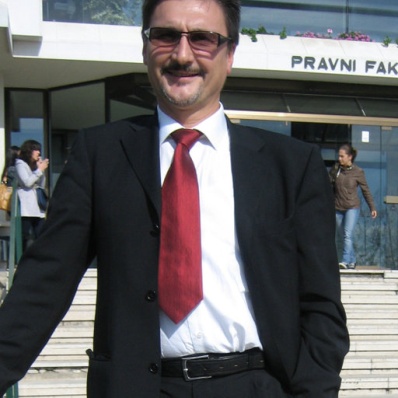  redovni profesorBibliografijaKnjige•	Željko Bartulović, Sušak 1919.-1947., Pravni fakultet Sveučilišta u Rijeci, Državni arhiv u Rijeci i Adamić d.o.o. Rijeka, Rijeka 2004. (knjiga);•	Povijest prava i države (I. dio – Opća povijest prava i države), Pravni fakultet Sveučilišta u Rijeci, Rijeka 2014., str. 1-137 (knjiga),•	Željko Bartulović, "Opća povijest prava i države (nacrt predavanja)", kontinuirano od akad. god. 2001./2002. za potrebe studenata Pravnih fakulteta u Bihaću, Mostaru, Tuzli, Rijeci i Upravnog odjela Veleučilišta u Rijeci (skripta).Radovi u časopisima•	O Senjskom statutu iz 1757., godine, Senjski zbornik, 40/1, Senj 2013., str. 397-415 (izvorni znanstveni rad), (koautorstvo Hill Ivanković, Loretta)•	Talijanska okupacija Sušaka 1918.-1923., Bertošin zbornik, knj. 3, Sveučilište Jurja Dobrile u Puli, Državni arhiv u Pazinu, Pula – Pazin 2013., str. 159-178,•	Upravna povijest Kotara Senj 1946.-1948., Senjski zbornik, 41/1, Senj 2014., str. 381-410 (izvorni znanstveni rad), (koautorstvo Leka, Monika),•	Upravna povijest Kotara Senj 1946.-1948., Senjski zbornik, 41/1, Senj 2014., str. 381-410 (izvorni znanstveni rad), (koautorstvo Leka, Monika),•	Iz upravne povijesti Kastva 1914.-1918., Okrugli stol Kastavština u Velikom ratu, Stotinu godina od završetka Prvoga svjetskog rata, Grad Kastav i Zavod HAZU u Rijeci, Kastav 21. studenoga 2108.,•	Reports on the American Consulate Concerning the Drama in Rijeka in1920, session: Performances in Zones of Contention: Istrian Glagolithism and Italian Irredentism, 50th Annual Convention, ASEEES, Boston 6.-9. prosinca 2018.,•	Croatia's Glagolithic Heritage, (s dr. sc. Tomislavom Galovićem), pozvano predavanje, The Croatian Academy of America, New York 11. prosinca 2018.•	Usporedba pravnog statusa Međimurja i Rijeke 1918. godine, Znanstveni skup Međimurska događanja 1918./1919., Ogranak MH u Čakovcu, Muzej Međimurja Čakovec i dr., Čakovec 7. siječnja 2019.•	Pravni akti usmjereni na poticanje inovativnosti trgovaca – primjeri iz hrvatske i riječke povijesti, Međunarodna znanstvena konferencija Korporativne akvizicije i restrukturiranje trgovačkih društava – u susret novoj korporativnoj kulturi/Corporate Acquisitions and Companies Restructuring – Towards a New Corporate Culture, Sveučilište u Rijeci Pravni fakultet, Rijeka 19.-20. listopada 2018.,•	Pravna važnost i vrijednosti Vinodolskog zakona iz 1288. godine – uz 730. obljetnicu donošenja, Znanstveni i stručni skup Grobnišćina: tragovi, znakovi i smjerokazi, Katedra čakavskog sabora Grobnišćine, Grobnik 10. studenoga 2018.,•	Pravni položaj žena u Vinodolskom zakonu iz 1288. godine, (s prof. dr. sc Zrinkom Erent Sunko i prof. dr. sc. Vilmom Pezelj), Znanstveni i stručni skup Grobnišćina: tragovi, znakovi i smjerokazi, u organizaciji Katedre čakavskog sabora Grobnišćine, Grobnik 10. studenoga 2018.,•	Iz povijesti uprave Općine Vrbnik 1914.-1918., Znanstveno-stručni skup povodom stogodišnjice završetka Prvoga svjetskog rata Otok Krk u Velikom ratu 1914.-1918., Općina Punat, Punat 10. studenoga 2018.,•	Državnopravni okvir i događanja za života dr. Viktora Ružića, Znanstveno-stručni skup Život i rad dr. Viktora Ružića, Zaklada Dr. Viktor Ružić i Rotary Club Rijeka, u Rijeci 19. travnja 2018.,•	Položaj razlučnih vjerovnika u postupku stečaja, (s dr. sc. Dejanom Bodulom), Suvremeni pravni promet i usluge, XIV međunarodni naučni skup Uslužni poslovi, Pravni fakultet Univerziteta u Kragujevcu, Kragujevac, 25. svibnja 2018., •	Some Questions from History Attorneys in Law in Croatia, International Conference Historical and Comparative Examination of Legal Professions in Jurisdiction and Administration, The Faculty of Law at the University of Szeged, Szeged 14.-15. lipnja 2018.
•	Državnopravni značaj Pazinskih odluka, 44. znanstveni skup Pazinski memorijal, 75. obljetnica Pazinskih odluka i početci industrijske preobrazbe Istre, Katedra čakavskog sabora za povijest Istre - Pazin, Pazin 28. rujna 2018., •	Vinodolski zakon i preteče ljudskih prava u XIII. stoljeću, Međunarodni znanstveni skup 730 godina Vinodolskog zakona iz 1288., Sveučilište u Rijeci Pravni fakultet i Grad Novi Vinodolski, Novi Vinodolski 13. listopada 2018.,•	Ustavotvorni Sabor i Ustav NR Hrvatske 1947. godine, Naučni skup s međunarodnim učešćem Ustav i izazovi ustavnog razvoja u složenim državama, Pravni fakultet Univerziteta u Banja Luci, Banja Luka 4. studenoga 2017.,•	Legal Aspects of Changes to the Western Boundary of Yugoslavia and Croatia, 1917 to 1947: The May Declaration, Rijeka and Istria, session: Transgressions of the Status Quo in the Western Balkans: The Declaration of Corfu (1917) and the Treaty of Paris (1947), 49th Annual Convention, ASEEES (Association for Slavic, East European & Euroasian Studies), Chicago 9.-12. studenoga 2017.,•	Ustav NRH 1947. i njegov značaj za hrvatsku i riječku povijest, Znanstveni skup s međunarodnim sudjelovanjem u povodu 70 godina od potpisivanja Pariškoga mirovnog ugovora i donošenja Ustava NRH 1947., Zavod HAZU u Rijeci, Pravni fakultet Sveučilišta u Rijeci, Riječka nadbiskupija, Muzej grada Rijeke i dr., Rijeka 27. studenoga 2017.,•	Moderna ljudska prava i tradicija Vinodolskog zakonika, Okrugli stol Ča – kaj – što Tragovima Zrinskih i Frankopana – zavičajna baština (materijalna i nematerijalna, jezična) kao nasljeđe, Katedra čakavskog sabora Škrljevo i Muzej Međimurja Čakovec, Škrljevo – Kraljevica 7. listopada 2017., •	Widow Enjoyment in Roman Law and in Statutes of East Coast of Jadran, The 2nd International Balkan Conference for Roman Law and Roman Legal Tradition The Universality of Roman Law, Pravni fakultet Univerziteta u Nišu, Niš 12-14. listopada 2017., •	Pravno normiranje položaja vjerskih zajednica i njihovih pripadnika na riječkim prostorima tijekom prošlosti, Znanstveni skup s međunarodnim sudjelovanjem Pravoslavlje u Rijeci i na sjevernom Jadranu u ranom novom vijeku povodom 300. godišnjice povlastice cara i kralja Karla VI. (III.) pravoslavnima u Rijeci (1717.), Filozofski fakultet Sveučilišta u Rijeci i Filozofski fakultet Sveučilišta u Zagrebu, Rijeka 19.-20. listopada 2017.,•	Vinodolske općine i Europska povelja o lokalnoj samoupravi, Znanstveni i stručni skup Grobnišćina: tragovi, znakovi i smjerokazi, Katedra čakavskog sabora Grobnišćine, Grobnik 28. listopada 2017.,•	Iz povijesti hrvatskog prava - Vinodolski zakon 1288. te Krčki i Senjski statut iz 1388., Međužupanijski stručni skup učitelja povijesti Nastavni program povijesti usmjeren na obrazovna postignuća (ishode učenja), Agencija za odgoj i obrazovanje Podružnica Rijeka, Zagreb 4. i 5. srpnja 2013.,•	Rijeka 1918.-1925. – nastavak prijepora iz Prvoga svjetskog rata, V. hrvatski simpozij o nastavi povijesti Nastava povijesti usmjerena prema kompetencijama i ishodima učenja: Hrvatska i Prvi svjetski rat, Agencija za odgoj i obrazovanje RH, Malinska i Pula 12.-15. studenoga 2013.,•	Gospodarski aspekti ugovora s Italijom nakon I. svjetskog rata, (s dr. sc. Budislavom Vukasom i dr. sc. Lorisom Belanićem), Međunarodni znanstveni skup Istarsko gospodarstvo jučer i sutra, Državni arhiv u Pazinu, Sveučilište Juraj Dobrila u Puli i Sveučilište Ca' Foscari u Veneciji, Pazin – Pula, 21.-23 studenoga 2013.,•	Značaj rada Nade Klaić za pravnu povijest: primjer Vinodolskog zakona i Krčkog statuta, (s Helenom Marić, mag. iur.), Znanstveni skup s međunarodnim sudjelovanjem Nada Klaić i njezin znanstveni i nastavni doprinos razvoju historiografije, Hrvatski nacionalni odbor za povijesne znanosti, Društvo za hrvatsku povjesnicu i Odsjek za povijest Filozofskog fakulteta Sveučilišta u Zagrebu, Zagreb 29.-30. studenoga 2013., •	H(R)SS u Hrvatskom primorju 1920.-1940., Znanstveni skup s međunarodnim sudjelovanjem 110 godina HSS, Povijesno društvo Križevci, Hrvatski institut za povijest Zagreb, Društvo za hrvatsku povjesnicu Zagreb, Odsjek za povijesne znanosti HAZU, Zavod HAZU u Križevcima, Križevci 11.-12. travanj 2014., •	Hrvatsko-albanske veze u pravnoj povijesti i povijest Rijeke, predavanje na Pravnom fakultetu Sveučilišta u Skadru i University of New York Tirana, koordinacija Vijeća albanske nacionalne manjine za Grad Rijeku, Skadar i Tirana 8. i 11. svibnja 2014.,•	•	Iz upravne povijesti Baške 1914.-1918., Znanstveni skup Stogodišnjica Prvog svjetskog rata, Općina Omišalj, Povijesno društvo otoka Krka, Omišalj 28. lipnja 2014.,•	Korčulanski statut iz 1214. i pitanje srednjovjekovnog vlasništva, Međunarodni znanstveni skup Statut grada i otoka Korčule iz 1214. i njegov povijesni i pravni značaj, Općina Korčula i općine otoka, Korčula 25.-28. rujna 2014., •	Srednjovjekovna pravna vrela na hrvatskim prostorima u 13. st i preteče zaštite ljudskih prava, II. medievistička znanstvena radionica u Rijeci, Odsjek za povijest Filozofskog fakulteta u Rijeci i Odsjek za povijesne znanosti Zavoda HAZU u Rijeci, Rijeka 10.-11. listopada 2014., •	Državnopravni odjeci banovanja Ivana Mažuranića na području Sušaka i Rijeke, (s dr. sc. Budislavom Vukasom, ml.) Znanstveni skup Intelektualac, kultura, reforma: Ivan Mažuranić i njegovo vrijeme, Pravni fakultet Sveučilišta u Zagrebu, 5. studenoga 2014., •	Pravnopovijesni temelji hrvatske državnosti i pitanje granica, (s dr. sc. Budislavom Vukasom, ml.), I. interdisciplinarni znanstveno-stručni skup s međunarodnim sudjelovanjem Hrvatski istok u Domovinskom ratu – iskustva, spoznaje i posljedice, Institut društvenih znanosti Ivo Pilar Zagreb, Odjel za kulturologiju Sveučilišta J. J. Strossmayera u Osijeku, Osijek 8. prosinca 2014.,•	Ukinuće Bakarskog municipija i teritorijalno-upravne promjene u Mažuranićevo doba, Međunarodni znanstveni skup Ivan Mažuranić – život i djelo, Grad Novi Vinodolski, Pravni i Filozofski fakultet Sveučilišta u Rijeci, Zavod HAZU u Rijeci, Novi Vinodolski 23.-24. siječnja 2015.,•	Londonski ugovor i određivanje hrvatskih granica tijekom Prvoga svjetskog rata, Okrugli stol Sto godina od Londonskog ugovora, Matica hrvatska, Zagreb 27. travnja 2015., •	Državnopravni problemi utvrđivanja granica koncem rata, Okrugli stol u povodu 70. obljetnice oslobođenja Rijeke u II. svjetskom ratu, Povijesno društvo Rijeka, Primorsko-goranska županija, Grad Rijeka, SAB PGŽ i Rijeke, Rijeka 28. travnja 2015.,•	Iz pravne povijesti riječke luke, Okrugli stol Sjeverni Jadran u komparativnoj perspektivi: Rijeka, Kopar i Trst od 1867. do 1941., Zavod HAZU u Rijeci, Univerza na Primorskem, Rijeka 17. lipnja 2015., •	Londonski ugovor i hrvatske granice – obećano i ostvareno i Prikupljanje, obrada i prezentacija arhivske građe o Prvom svjetskom ratu, (plenarni priopćaj i vođenje radionice s Vesnom Slaviček, prof) Stručno-znanstveni skup: VI. hrvatski simpozij o nastavi povijesti Ideološki prijepori u Prvome svjetskome ratu i nova politička karta Europe nakon rata, Agencija za odgoj i obrazovanje Podružnica Rijeka, Pula 11.-13. studenoga 2015.,•	Državne i pravnopovijesne teme u djelu akademika Petra Strčića, Znanstveni skup u čast akademika Petra Strčića u povodu 80. obljetnice života i 55. obljetnice djelovanja, Filozofski fakultet Odsjeka za Povijest Sveučilišta u Rijeci i Zavoda HAZU u Rijeci, Rijeka 2. lipnja 2016.,•	Iz rada Kotarskog narodnog odbora Zadar 1946.-1948. (s Jurjem Plazonićem, mag. iur.), V. kongres hrvatskih povjesničara Krize, sukobi i solidarnost u povijesnoj perspektivi, Hrvatski nacionalni odbor za povijesne znanosti, Društvo za hrvatsku povjesnicu i Odjel za povijest Sveučilišta u Zadru, Zadar  5.-8. listopada 2016.,•	Državnopravni položaj Kastva, Istre i ostalih hrvatskih prostora kao povijesni okvir utemeljenja čitaonice u Kastvu, Znanstveni skup u povodu 150. obljetnice osnutka Čitalnice u Kastvu, prve hrvatske čitaonice u Istri, Grad Kastav i Zavod HAZU u Rijeci, Kastav 27. i 28. listopada 2016.,•	Vinodolski zakon i Zakonik Leke Dukađinija, (s prof. dr. Fatmirom Sejdiuom i Erminom Lekaj Prljaskaj, dipl. iur.), Znanstveni i stručni skup Grobnišćina: tragovi, znakovi i smjerokazi, Katedra čakavskog sabora Grobnišćine, Grobnik 5. studenoga 2016.,•	Općina Veprinac tijekom Prvoga svjetskog rata (1914.-1918.) (s Ines Mamulom, mag. iur.), Međunarodni znanstveni skup Franjo Josip i Hrvati u Prvome svjetskom ratu prigodom 100. obljetnice smrti Franje Josipa, Matica hrvatske, Zagreb 21. studenoga 2016.;
Email adresa:Email adresa:zeljko@pravri.hrzeljko@pravri.hr